   „Zakochani w książkach”    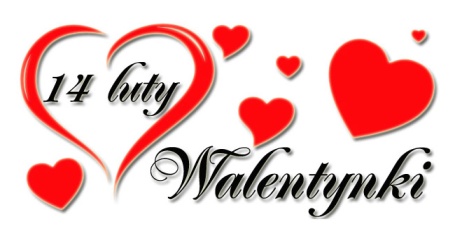 Z  okazji walentynkowego  święta nauczyciele biblioteki po raz drugi przygotowali niespodziankę. Ponieważ ubiegłoroczna akcja „Randka w ciemno z książką” cieszyła się dużym zainteresowaniem postanowiłyśmy ją powtórzyć.Zapraszamy do  zabawy czytelniczej polegającej na odwiedzeniu biblioteki 
w dniach 08.02 – 12.02. i wypożyczeniu  książki bez uprzedniej wiedzy, co jest przedmiotem jej treści. W bibliotece jest wiele książek, które mogą stać się inspiracją, jak niebanalnie wyznać swoje uczucia.Przyjdźcie, wybierzcie, rozpakujcie i przeczytajcie. Udanej zabawy!Ponoć 80% książek jest o miłości. – Niezależnie od tego, czy to prawda, warto zakochać się w książkach !!!Zapraszamy również uczniów do podzielenia się wrażeniami dotyczącymi przeczytanych książek. Być może jest jakaś książka, która zapadła Wam 
w pamięć na zawsze, która zmusiła Was do ważnych przemyśleń, dostarczyła niezwykłych emocji, albo po prostu wiele nauczyła lub rozbawiła. Być może macie jakiegoś ulubionego bohatera w którym  „zakochaliście się”. Może chcecie polecić innym jakąś książkę do przeczytania. Czekamy na Wasze krótkie lub dłuższe wypowiedzi pisemne. Prosimy o ich przesyłanie przez e-dziennik do biblioteki. Najciekawsze prace zostaną opublikowane na stronie szkoły w zakładce biblioteka.                                                           Nauczyciele biblioteki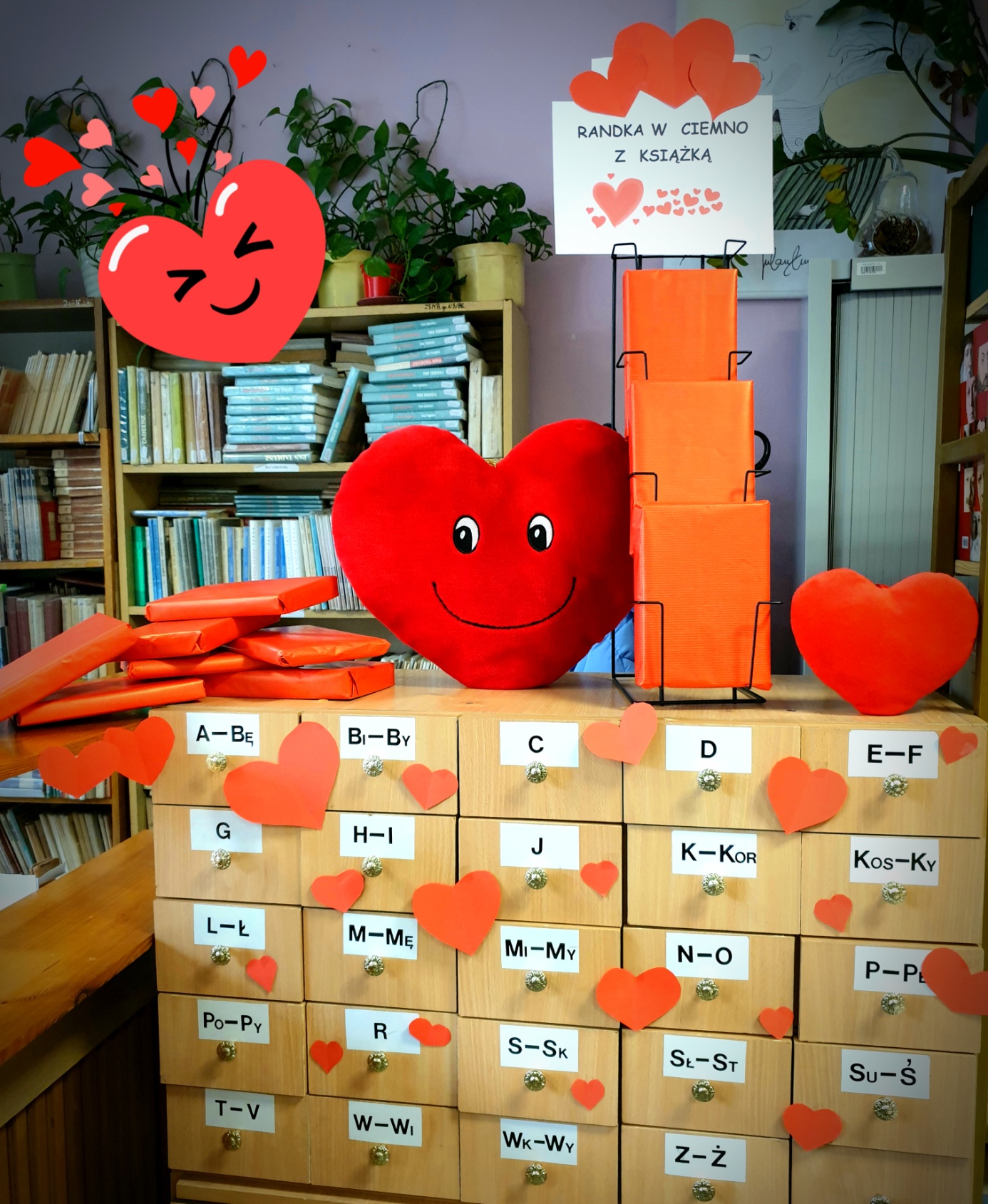 